2017                      РАСПИСАНИЕ БОГОСЛУЖЕНИЙ ХРАМА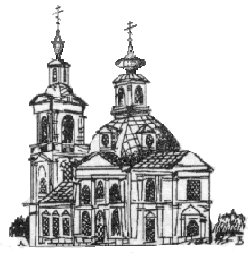 КАЗАНСКОЙ ИКОНЫ БОЖИЕЙ МАТЕРИЯНВАРЬ        в ПучковоНеделя пред Рождеством Христовым, Святых отецМч. Вонифатия. Прп. Илии Муромца, Печерского31 дек. сб. – 17.00 – Всенощное бдение                        авт.: 40 км - 16.35; м-н «В» - 16.45 1 вс. – 0.00 – Воскресная полунощница. Литургия  авт.: 40 км - 23.35; м-н «В» - 23.45         – 9.30 – Литургия. Новогодний молебен   авт.: 40 км - 8.15, 8.45; м-н «В» - 8.25, 8.55Прав. Иоанна Кронштадтского. Сщмч. Игнатия Богоносца 1 вс. – 17.00 – Всенощное бдение                          авт.: 40 км - 16.35; м-н «В» - 16.45 2 пн. –  9.00 – Литургия                                              авт.: 40 км - 8.15; м-н «В» - 8.25Вмц. Анастасии Узорешительницы 4 ср. –  7.30 – Утреня (славословие). Литургия           авт.: 40 км - 7.10; м-н «В» - 7.20Навечерие Рождества Христова (Рождественский сочельник). Прмц. Евгении. Сщмч. Сергия (Мечева) 5 чт. – 17.00 – Вечерня. Утреня («Волною морскою…»). (Общая исповедь)авт.: 40 км - 16.35; м-н «В» - 16.45 6 пт. –   8.00 – Великие часы. Вечерня с Литургией св. Василия Великогоавт.: 40 км - 7.40; м-н «В» - 7.50РОЖДЕСТВО ГОСПОДА НАШЕГО ИИСУСА ХРИСТА 6 пт. – 22.00 – Школьный храм – Всенощное бдение (лития). Литургия авт.: 40 км - 21.30; м-н «В» - 21.40 7 сб. –   9.30 – Казанский храм – Литургия авт.: 40 км - 8.15, 8.45; м-н «В» - 8.25, 8.55Неделя по Рождестве Христовом. Собор Пресвятой Богородицы.Правв. Иосифа Обручника, Давида царя и Иакова, брата Господня 7 сб. – 17.00 – Всенощное бдение                          авт.: 40 км - 16.35; м-н «В» - 16.45 8 вс. –   9.00 – Литургия                                 авт.: 40 км - 7.40, 8.15; м-н «В» - 7.50, 8.25Ап. первомч. и архидиакона Стефана 9 пн. –   7.30 – Утреня (полиелей). Литургия              авт.: 40 км - 7.10; м-н «В» - 7.20Мучеников Вифлеемских младенцев. Прп. Лаврентия Черниговского11 ср. –   7.30 – Утреня. Литургия                             авт.: 40 км - 7.10; м-н «В» - 7.20Отдание Рождества Христова. Прп. Мелании Римляныни13 пт. –   7.30 – Утреня (славословие). Литургия        авт.: 40 км - 7.10; м-н «В» - 7.20Обрезание Господне. Свт. Василия Великого. Св. Емилии13 пт. – 17.00 – Всенощное бдение (лития)             авт.: 40 км - 16.35; м-н «В» - 16.4514 сб. –   9.00 – Литургия св. Василия Великого. Новогодний молебен авт.: 40 км - 8.15; м-н «В» - 8.25Неделя пред Богоявлением. Прп. Серафима Саровского14 сб. – 17.00 – Всенощное бдение                         авт.: 40 км - 16.35; м-н «В» - 16.4515 вс. –   7.30 – Школьный храм – Литургия          авт.: 40 км - 6.45; м-н «В» - 6.55           –   9.30 – Казанский храм – Литургия  авт.: 40 км - 8.15, 8.45; м-н «В» - 8.25, 8.55Навечерие Богоявления (Крещенский сочельник).Прп. Симеона Псково-Печерского. Прп. Аполлинарии17 вт. – 18.00 – Вечерня, утреня («Волною морскою»)  авт.: 40 км - 17.35; м-н «В» - 17.4518 ср. –   7.30 – Великие часы. Вечерня с Литургией св. Василия Великого.Великое освящение воды      авт.:   40 км - 7.10, м-н «В» - 7.20БОГОЯВЛЕНИЕ. КРЕЩЕНИЕ ГОСПОДНЕ18 ср. – 17.00 – Всенощное бдение (лития)             авт.: 40 км - 16.35; м-н «В» - 16.4519 чт. –   7.30 – Школьный храм – Литургия. Великое освящение водыавт.: 40 км - 6.45; м-н «В» - 6.55            –   9.30 – Казанский храм – Литургия. Великое освящение водыавт.: 40 км - 8.15, 8.45; м-н «В» - 8.25, 8.55Собор Иоанна Крестителя19 чт. – 18.00 – Вечерня, утреня (славословие)         авт.: 40 км - 17.35; м-н «В» - 17.4520 пт. –   9.00 – Литургия                                             авт.: 40 км - 8.15; м-н «В» - 8.25Суббота по БогоявленииПрп. Георгия Хозевита. Сщмч. Исидора пресвитера. Прп. Паисия Угличского21 сб. –   7.30 – Утреня. Литургия                             авт.: 40 км - 7.10; м-н «В» - 7.20Неделя по Богоявлении.  Свт. Филиппа, митр. Московского и всея России21 сб. – 17.00 – Всенощное бдение                         авт.: 40 км - 16.35; м-н «В» - 16.4522 вс. –   7.30 – Школьный храм – Литургия           авт.: 40 км - 6.45; м-н «В» - 6.55           –    9.30 – Казанский храм – Литургия  авт.: 40 км - 8.15, 8.45; м-н «В» - 8.25, 8.55Мц. Татианы и с нею в Риме пострадавших. Свт. Саввы Сербского.Иконы Божией Матери «Млекопитательница»24 вт. – 18.00 – Вечерня, утреня (полиелей)              авт.: 40 км - 17.35; м-н «В» - 17.4525 ср. –   9.00 – Литургия                                             авт.: 40 км - 8.15; м-н «В» - 8.25Отдание Богоявления. Равноап. Нины, просветительницы Грузии26 чт. – 18.00 – Вечерня, утреня (полиелей)              авт.: 40 км - 17.35; м-н «В» - 17.4527 пт. –   9.00 – Литургия                                             авт.: 40 км - 8.15; м-н «В» - 8.25Прпп. Павла Фивейского и Иоанна Кущника28 сб. –   7.30 – Утреня. Литургия                             авт.: 40 км - 7.10; м-н «В» - 7.20Неделя 32-я по Пятидесятнице (о Закхее)Поклонение честным веригам ап. Петра. Мц. Леониллы28 сб. – 17.00 – Всенощное бдение                           авт.: 40 км - 16.35; м-н «В» - 16.4529 вс. –   7.30 – Школьный храм – Литургия           авт.: 40 км - 6.45; м-н «В» - 6.55           –   9.30 – Казанский храм – Литургия  авт.: 40 км - 8.15, 8.45; м-н «В» - 8.25, 8.55Прп. Антония Великого. Прп. Антония Дымского29 вс.  – 17.00 – Вечерня, утреня (полиелей)            авт.: 40 км – 16.35; м-н «В» - 16.4530 пн. –   9.00 – Литургия                                            авт.: 40 км - 8.15; м-н «В» - 8.25Свтт. Афанасия и Кирилла Александрийских. Прпп. Кирилла и Марии Радонежских30 пн. – 18.00 – Вечерня, утреня (славословие)        авт.: 40 км – 17.35; м-н «В» - 17.4531 вт.  –   9.00 – Литургия                                            авт.: 40 км - 8.15; м-н «В» - 8.25Исповедь  –  в конце вечерних служб; перед литургией – в 8.30(если две литургии, перед ранней – в 7.00, перед поздней – в 8.30)Таинство Крещения – по субботам (кроме 7.01.) – в 12.00 час.                                   и воскресеньям – в 13.00 час.    Беседа с родителями и крестными – по субботам (кроме 7.01.) – в 15.00 час. Маршрут автобуса:  от ул. Центральной, д. 6  —  по остановкам улиц  Центральной, Солнечной, Октябрьского просп.  —  микрорайон «В»  («Три поросенка»)  —  храм.После богослужений (включая молебен и панихиду) автобус идет по обратному маршруту.